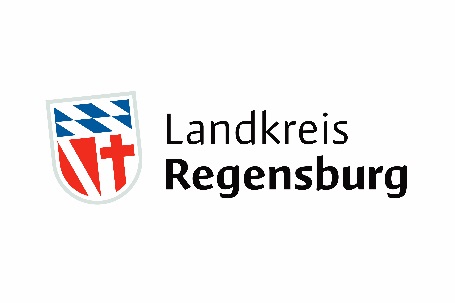 Auffrischungsimpfungen – Mobile Teams fahren in die GemeindenRegensburg (RL). Mobile Teams des Landkreis-Impfzentrums fahren in den nächsten Tagen in mehrere Gemeinden, um dort Auffrischungsimpfungen für die über 80-Jährigen anzubieten. Es können aber auch Erst- und Zweitimpfungen verabreicht werden. Eine vorherige Terminvereinbarung ist bei diesen Impf-Touren ebenso wenig notwendig wie eine Registrierung. Im Folgenden die Termine der mobilen Impfteams für den September. Die Touren werden im Oktober und November in weiteren Gemeinden fortgesetzt.Informationen zu den AuffrischungsimpfungenVoraussetzungen:Der Abschluss der ersten Impfserie muss mindestens sechs Monate zurückliegen. Die Auffrischungsimpfung erfolgt mit dem Impfstoff von BioNTech / Pfizer. Wurde die Erst- und Zweitimpfung mit dem Impfstoff von BioNTech durchgeführt oder mit einem Vektorimpfstoff der Firmen AstraZeneca oder Johnson&Johnson, können die mobilen Teams vor Ort eine Auffrischungsimpfung anbieten. Wurde eine der Impfungen mit dem Impfstoff von Moderna durchgeführt, kann die Auffrischung nur im Landratsamt-Impfzentrum in der Regensburger Altmühlstraße vorgenommen werden.Notwendige Unterlagen für die Auffrischungsimpfung:„Impfbogen zur Mitnahme bei Erstimpfung" (falls vorhanden)ImpfpassGültiges AusweisdokumentPersonenkreis, für den eine Auffrischungsimpfung in Frage kommt:Bewohnerinnen und Bewohner von PflegeeinrichtungenEinrichtungen für Menschen mit Behinderungen und weitere Einrichtungen mit vulnerablen GruppenPersonen mit einer Immunschwäche oder Immunsuppression sowie pflegebedürftige Menschen in ihrer eigenen HäuslichkeitMenschen ab 80 JahrenPersonen, die eine vollständige Impfserie mit einem Vektor-Impfstoff erhalten habenPersonen, die eine Impfstoffdosis eines Vektor-Impfstoffs nach einer nachgewiesenen Infektion mit dem Coronavirus erhalten habenBeschäftigte in Pflegeeinrichtungen, die eine vollständige Impfserie mit mRNA-Impfstoffen erhalten habenImpfaufklärung:Eine Aufklärung und Registrierung findet vor Ort statt. Wer sich vorab über die angebotene Impfung informieren möchte, findet die aktuellen Aufklärungs- und Anamnesebögen unter folgenden Links:https://www.rki.de/DE/Content/Infekt/Impfen/Materialien/Downloads-COVID-19/Aufklaerungsbogen-de.pdf?__blob=publicationFilehttps://www.rki.de/DE/Content/Infekt/Impfen/Materialien/Downloads-COVID-19/Einwilligung-de.pdf?__blob=publicationFileSonstiges:Grundsätzlich können Auffrischungsimpfu​ngen sowohl von den Hausärzten im Landkreis als auch vom Impfzentrum durchgeführt werden. Es bleibt also jedem Impfwilligen überlassen, ob er für die Auffrischungsimpfung zu seinem Hausarzt geht oder sich im Landkreis-Impfzentrum oder bei den Gemeinde-Touren der mobilen Teams impfen lässt. Eine Impfung muss nicht in der Heimatgemeinde stattfinden, sondern kann auch an jedem anderen Ort oder in einer anderen Gemeinde durchgeführt werden. ___________________________________________________________________________________Landratsamt Regensburg / Presse- und Öffentlichkeitsarbeit / Altmühlstr. 3 / 93059 RegensburgPressesprecher: Hans Fichtl / Stellvertretende Pressesprecherin: Astrid GamezTel.: 0941 4009-276, -433, -419, -547E-Mail: pressestelle@lra-regensburg.deInternet: www.landkreis-regensburg.deGemeindenZeitraumImpfortAdresseVG Sünching, Pfatter13.-15.09.20219:30 Uhr -15:30 UhrSünching, Vereins- und JugendhausBahnhofstraße 43, 93104 SünchingPielenhofen, Wolfsegg, Pettendorf16.-17.09.20219:00 Uhr – 15:00 UhrKlosterstadl PielenhofenKlosterstraße 5, 93188 PielenhofenDonaustauf27.09.20219:00 Uhr – 15:00 UhrEdeka Donaustauf (Impfo-Team)Regensburgstraße 15, 93093 DonaustaufAltenthann28.09.20219:00 Uhr – 15:00 UhrGemeindezentrum – in der TurnhalleVorwaldstraße 22, 93177 AltenthannBach a.d. Donau29.09.20219:00 Uhr – 15:00 UhrBeim SportheimHauptstraße 2, 93090 Bach an der DonauWiesent30.09.-01.10.20219:00 Uhr – 15:00 UhrBürgerhaus Wiesent (Rathaus) (1Team)Bahnhofstraße 1, 93109 Wiesent